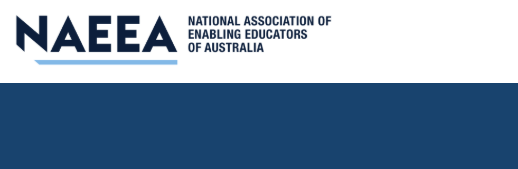 National Association of Enabling Educators Australia (NAEEA)Annual General MeetingPresident’s Report for 2021Friday 11 March 2022In 2021, NAEEA comprised of:97 members12 Executive members representing 8 institutions CQUniversity, University of Southern Queensland, University of Newcastle, University of South Australia. Charles Darwin University, Southern Cross University, Queensland University of Technology, Unitec Institute of Technology New Zealand (FABENZ Co-Chairs)8 Special Interest Groups (SIGS)Enabling AssessmentEnabling CurriculumMental HealthResearchScience, Technology, Engineering and Maths (STEM)Culturally and Linguistically Diverse StudentsOnline LearningIndigenous StudentsPrincipal ActivitiesMet regularly every 6 weeks Conducted the election of executive members5 positions – all 5 existing members (Bronwyn Relf (UoN), Anthea Fudge (UniSA), Sarah Hattam (UniSA), Jonathan Green (USQ) and Suzi Syme (SCU) were re-elected for a two-year term.Offered the 2021 Webinar seriesMarch: Enabling Student Success: One assessment at a timeApril: Enabling Pedagogies for Cultural and Linguistic DiversityMay: Yarning Circles: a richer learning experienceJune: HERDSAJuly: SCU 6-week teaching and learning model: Students and tutors’ experiencesSeptember: Research Development and Collaboration within Enabling Education October: Educative culture of Academic Integrity: PD and Initiatives at UniSA CollegeCo-created, with member universities, a set of common learning outcomes for Enabling programs across Australian institutions to support the NAEEA submission to the AQF ReviewExecutive members interviewed to inform the AQF reviewContributed to the ‘General capabilities’ in the AQF reviewDeveloped a definition of Educational DisadvantageContinued circulation of the NAEEA Newsletter to members – Edition 13 distributed in December 2021 with contributions by institutions: USQ, CQU, CDU, FedUni, SCU, UTAS, ECU, UoN.Recognised Sue Sharp’s contribution to Enabling over an 11 year period at Edith Cowan University, as coordinator of Enabling and pathway programs. Funded the continued enhancement of the NAEEA WebsiteDistributed RHD research survey requests to institutions to support participationInvolved in the WAHED 2021 USQ event involvement: Keynote was Chair of NAEEA and student panels were organised by NAEEA Executive members.Successful in Executive members having articles in The Conversation and Campus Morning MailGoing forward – 2022 will see the:Continued commitment to advocating for Enabling at the Federal government level Guidance to member institutions on the JRG as it relates to EnablingElection of five executive positions for a two-year period 2022-2024Continued drive to increase the association membershipContinued enhancement of the NAEEA WebsiteProvision of a 2022 Webinar seriesPlanning for 2022 NAEEA ConferenceWidening of membership of the Special Interest GroupsRegeneration of partnership with FABENZ (Foundation and Bridging Educators New Zealand)Strengthening of the partnership agreement with FACE (Forum for Access and Continuing Education) 